ProduktZdjęcie poglądowe produktuPrzykładowy nadrukLiczba sztukCena jednostkowa netto w PLNWartość netto (cena jednostkowa netto x ilość sztuk)Stawka VATWartość  brutto Plecak szkolny (preferowany rozmiar dziecięcy) – przegroda główna zapinana na zamek, kieszeń przednia zapinana na zamek. Preferowane kolory – granatowy/ beżowy/ ecrue / szary. 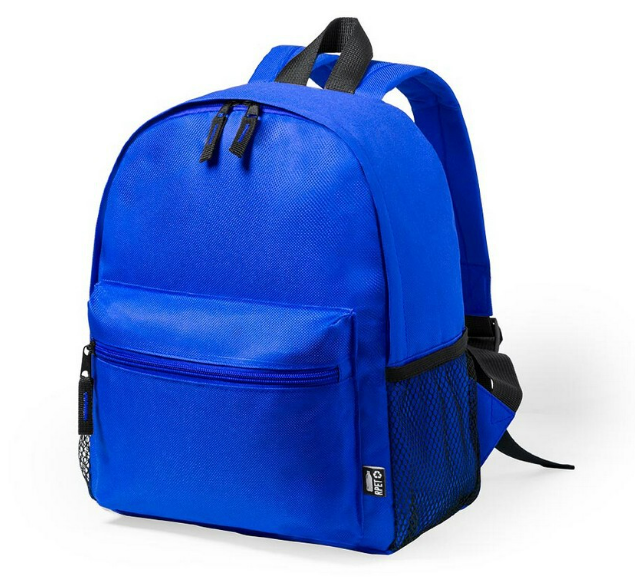 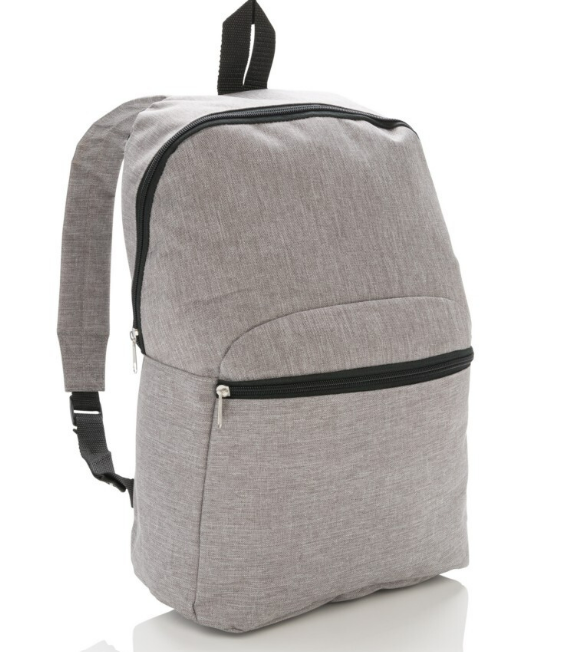 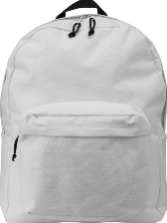 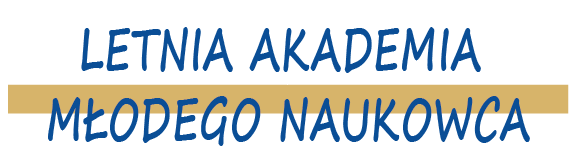 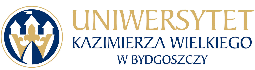 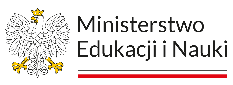 120 szt. Piórnik bawełniany.Kolor beżowy. Zapinany na zamek, dopasowany kolorystycznie do koloru piórnika. 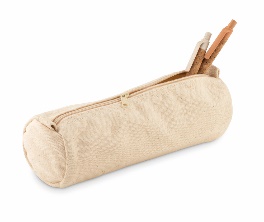 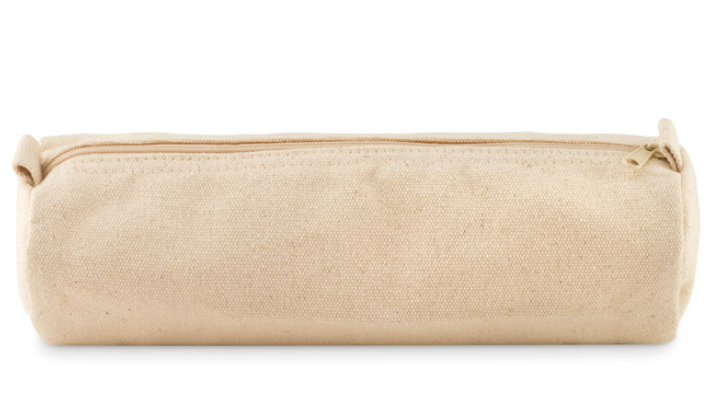 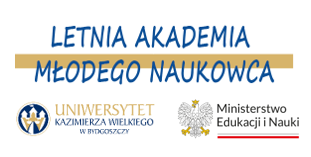 120 Ołówek wykonany z drewna; z gumką do mazania. 
Naostrzone – gotowe do użytku.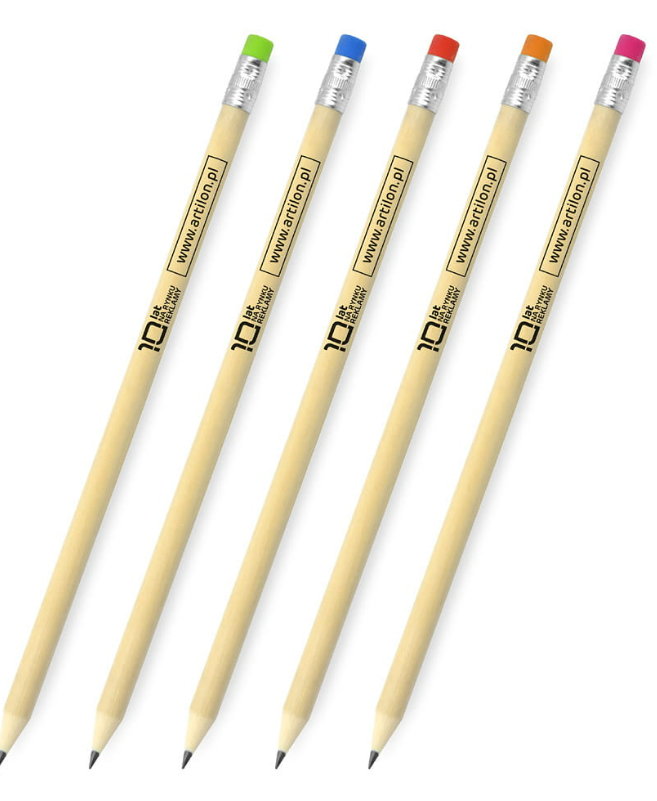 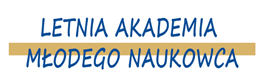 200Worek bawełniany ze sznurkiem. Kolor Ecru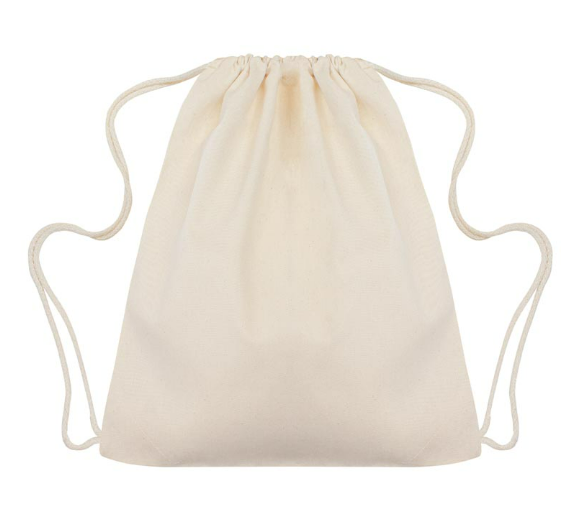 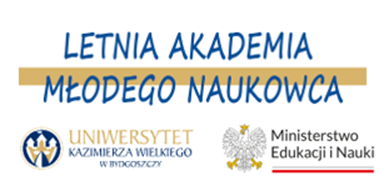 120Notes klejony bez okładki. Format A5. Kartki gładkie lub w kratkęMinimum 20 kartek w 1 notesie. Znakowanie kolor: na wszystkich stronach notesu. 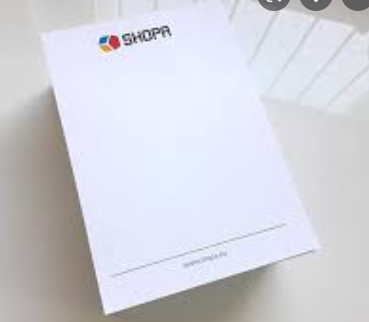 Góra strony:
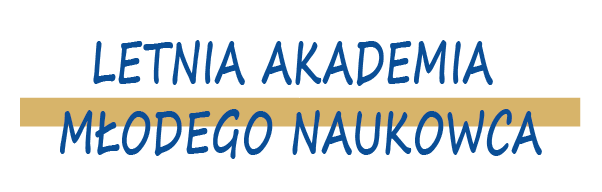 Dół strony: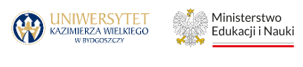 120 sztukPudełko śniadaniowe – lunchbox. Wykonane z plastiku. Zamykane. Kolory preferowane: biały / kremowy/ szary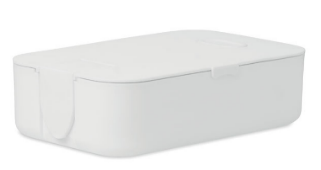 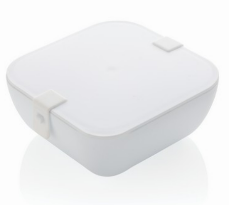 120Długopis bambusowy (z drewna)Automatyczny długopis z błyszczącym chromowanym wykończeniem. Niebieski wkład.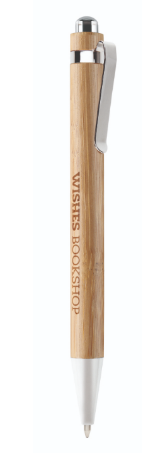 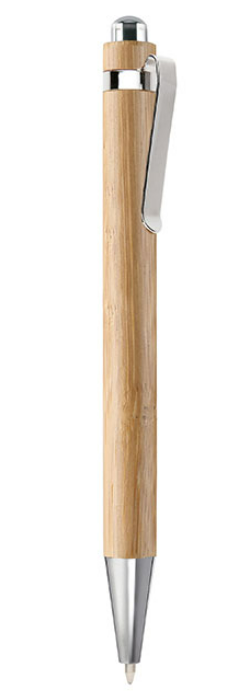 150RAZEM RAZEM RAZEM RAZEM RAZEM RAZEM RAZEM 